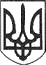 РЕШЕТИЛІВСЬКА МІСЬКА РАДАПОЛТАВСЬКОЇ ОБЛАСТІВИКОНАВЧИЙ КОМІТЕТРІШЕННЯ27 липня 2021 року									№ 206Про передачу транспортних засобівКП „Покровський комунгосп”Відповідно до Закону України „Про місцеве самоврядування в Україні”, розглянувши подання начальника відділу житлово-комунального господарства, транспорту, зв’язку та з питань охорони праці виконавчого комітету Решетилівської міської ради  Тищенка С.С., щодо передачі транспортних засобів комунальному підприємству „Покровський комунгосп”, з метою забезпечення безперебійної роботи підприємства та надання якісних послуг населенню громади, виконавчий комітет Решетилівської міської радиВИРІШИВ:1. Передати з 01 серпня 2021 року з балансу відділу освіти Решетилівської міської ради на баланс комунального підприємства „Покровський комунгосп” транспортні засоби, а саме:1) вантажний автомобіль ГАЗ 5204, реєстраційний номер ВІ1604ВН;2) автобус-D ПАЗ-3205-110, реєстраційний номер 13598СК;3) автобус- D ПАЗ-3205-110, реєстраційний номер 13597СК.2. Створити комісію з приймання - передачі в складі:- Варшавської Лілії Анатоліївни - головного бухгалтера відділу освіти Решетилівської міської ради;- Гордеєвої Наталії Сергіївни - головного бухгалтера комунального підприємства „Покровський комунгосп” Решетилівської  міської ради;- Невмержицького Юрія Михайловича - заступника міського голови з питань діяльності виконавчих органів ради;- Тищенка  Сергія  Сергійовича – начальника  відділу  житлово -комунального господарства, транспорту, зв’язку та з питань охорони праці виконавчого комітету Решетилівської міської ради;- Приходька  Миколи Володимировича – директора  комунального підприємства „Покровський комунгосп” Решетилівської міської ради.3. Контроль за виконанням даного рішення покласти на заступника міського голови з питань діяльності виконавчих органів ради Невмержицького Ю.М.Секретар міської ради                                                                            Т.А. Малиш